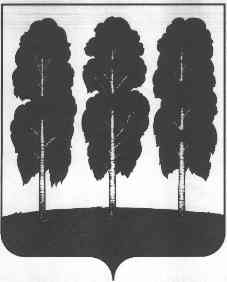 АДМИНИСТРАЦИЯ БЕРЕЗОВСКОГО РАЙОНАХАНТЫ-МАНСИЙСКОГО АВТОНОМНОГО ОКРУГА – ЮГРЫПОСТАНОВЛЕНИЕ от  21.03.2024                                                                                                           № 214пгт. БерезовоО внесении изменения в постановление администрации Березовского района от 26.06.2018 № 557 «О Порядке предоставления субсидий организациям жилищно-коммунального комплекса на возмещение недополученных доходов при оказании жилищно-коммунальных услуг на территории городского поселения Березово по регулируемым ценам и о признании  утратившими силу некоторых муниципальных правовых актов»В целях приведения нормативного правового акта администрации Березовского района в соответствие с действующим законодательством:   1. Внести   в  постановление   администрации  Березовского  района    от26.06.2018  №  557 «О Порядке предоставления субсидий организациям жилищно-коммунального комплекса на возмещение недополученных доходов при оказании жилищно-коммунальных услуг на территории городского поселения Березово по регулируемым ценам и о признании утратившими силу некоторых муниципальных правовых актов» следующее изменение:преамбулу постановления изложить в следующей редакции:«В соответствии со статьей 78 Бюджетного кодекса Российской Федерации,Федеральным законом от 06.10.2003 № 131-ФЗ «Об общих принципах организации местного самоуправления в Российской Федерации», постановлением Правительства Российской Федерации от 25.10.2023 № 1782 «Об утверждении общих требований к нормативным правовым актам, муниципальным правовым актам, регулирующим предоставление из бюджетов субъектов Российской Федерации, местных бюджетов субсидий, в том числе грантов в форме субсидий, юридическим лицам, индивидуальным предпринимателям, а также физическим лицам – производителям товаров, работ, услуг и проведение отборов получателей указанных субсидий, в том числе грантов в форме субсидий», постановлением администрации Березовского района от 26.12.2023 № 997 «О муниципальной программе «Жилищно-коммунальный комплекс городского поселения Березово», в целях возмещения недополученных доходов организациям жилищно-коммунального комплекса, оказывающим жилищно-коммунальные услуги на территории городского поселения Березово по регулируемым ценам:».  2. Опубликовать настоящее постановление в газете «Жизнь Югры» и разместить на официальных веб-сайтах органов местного самоуправления Березовского района и городского поселения Березово.  3. Настоящее постановление вступает в силу после его официального опубликования и распространяется на правоотношения, возникшие с 01.01.2024.  И. о. главы района 		  		            	 	   	     И.В.Чечеткина